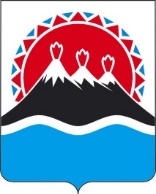 МИНИСТЕРСТВО ТРУДА И РАЗВИТИЯ КАДРОВОГО ПОТЕНЦИАЛА КАМЧАТСКОГО КРАЯПРИКАЗПРИКАЗЫВАЮ:1. Внести в приложение к приказу Министерства труда и развития кадрового потенциала Камчатского края от 04.05.2023 № 7-Н «Об утверждении положения о проведении регионального этапа Всероссийского конкурса профессионального мастерства в сфере содействия занятости населения» изменения согласно приложению к настоящему приказу.2. Настоящий приказ вступает в силу после дня его официального опубликования.Приложение к приказу Министерства труда и развития кадрового потенциала Камчатского краяИзменения в приложение к приказу Министерства труда и развития кадрового потенциала Камчатского края от 04.05.2023 № 7-Н «Об утверждении положения о проведении регионального этапа Всероссийского конкурса профессионального мастерства в сфере содействия занятости населения»1. В части 2 абзацы девятый-десятый изложить в следующей редакции:«ЦЗН 2-го уровня» - отделение ЦЗН, осуществляющее свою деятельность на территории, где численность трудоспособного населения составляет от 10 до 50 тысяч человек;«ЦЗН 3-го уровня» - отделение ЦЗН, осуществляющее свою деятельность на территории, где численность трудоспособного населения составляет менее 10 тысяч человек;».2. В части 7 слова «центры занятости населения Камчатского края» заменить словами «краевое государственное казенное учреждение «Центр занятости населения Камчатского края».3. В пункте 1 части 8 слова «Лучший специалист» заменить словами «Лучший специалист ЦЗН».4. Пункт 1 части 14 изложить в следующей редакции:«1) «Лучший специалист ЦЗН».5. В пункте 1 части 18 слова «Лучший специалист» заменить словами «Лучший специалист ЦЗН».6. В части 20 слова «центры занятости населения Камчатского края» заменить словами «отделения центра занятости населения Камчатского края».7. В части 27 слова «Центр занятости населения города Петропавловска-Камчатского» заменить словами «Центр занятости населения Камчатского края».8. Часть 32 изложить в следующей редакции:«32. Победители или призеры Конкурса, а именно участники, занявшие первые, вторые, третьи места в соответствующих номинациях и категориях, являются участниками федерального этапа.От Камчатского края могут быть представлены заявки на участие в федеральном этапе Всероссийского конкурса профессионального мастерства в сфере содействия занятости населения во всех номинациях или в отдельных номинациях.».9. В части 33 слова «центры занятости населения Камчатского края обеспечивают» заменить словами «центр занятости населения Камчатского края». 10. В части 34 слова «Лучший специалист» заменить словами «Лучший специалист ЦЗН».11. В части 39 слово «ГИС» заменить словом «ИС».12. В приложении 1 слова «Лучший специалист» заменить словами «Лучший специалист ЦЗН».13. Приложение 8 изложить в редакции согласно приложению 1.14. Приложение 11 изложить в редакции согласно приложению 2.Приложение 1 к изменениям в приложение к приказу Министерства труда и развития кадрового потенциала Камчатского края от 04.05.2023 № 7-Н «Приложение 8 к Положению о проведении регионального этапа Всероссийского конкурса профессионального мастерства в сфере содействия занятости населенияФормаАнкета
участника регионального этапа Всероссийского конкурса профессионального мастерства в сфере содействия занятости населения
в номинации «Лучший Центр занятости населения Камчатского края»Информация о ЦЗН - участнике КонкурсаПриложение 2 к изменениям в приложение к приказу Министерства труда и развития кадрового потенциала Камчатского края от 04.05.2023 № 7-Н «Приложение 11 к Положению о проведении регионального этапа Всероссийского конкурса профессионального мастерства в сфере содействия занятости населенияФормаОписание проекта1. Общие сведения2. Актуальность и социальная значимость проекта	3. Технологическая новизна проекта4. Механизмы и ход реализации проекта5. Описание ресурсного обеспечения проекта6. Механизмы сбора обратной связи от клиентов – бенефициаров 7. Механизмы сбора обратной связи от клиентов – бенефициаров 8. Информационное сопровождение проекта 9. Контактные данные лиц, ответственных за реализацию проекта ЦЗН [Дата регистрации] № [Номер документа]г. Петропавловск-КамчатскийО внесении изменений в приложение к приказу Министерства труда и развития кадрового потенциала Камчатского края от 04.05.2023 № 7-Н 
«Об утверждении положения о проведении регионального этапа Всероссийского конкурса профессионального мастерства в сфере содействия занятости населения»Исполняющий обязанности Министра[горизонтальный штамп подписи 1]И.А. Головановот[REGDATESTAMP]№[REGNUMSTAMP]1.Юридическое наименование ЦЗН2.Наименование отделения ЦЗН3.Адрес местонахождения отделения ЦЗН – участника Конкурса4.Фамилия, имя, отчество (при наличии), должность, контактные данные ответственного лица по сопровождению конкурса – участника Конкурса (телефон, адрес электронной почты)5.Уровень заработной платы в отделении ЦЗН по сравнению со средней заработной платой по экономике региона, %(должность)(подпись)(Фамилия, имя, отчество
(при наличии) директора
(уполномоченного лица) ЦЗН)».1.1.Категория проекта1.2.Наименование проекта1.3.Краткая аннотация проекта (не более 100 слов)1.4.Цель и задачи проекта (цель проекта - решение конкретной проблемы в долгосрочной перспективе, задачи - порядок действий, способствующих достижению поставленной цели с указанием количественных и качественных характеристик (не более 5)1.5.Целевая аудитория проекта1.6.Количество территориальных подразделений ЦЗН, участвующих в реализации проекта1.7.Наименование территориальных подразделений ЦЗН, участвующих в реализации проекта, с указанием адресов1.8.Дата начала внедрения проекта1.9.Дата завершения внедрения проекта и перехода к работе в штатном режиме2.1.Государственный приоритет (цель/задача) развития, на достижение которого влияет внедрение проекта2.2.Предпосылки разработки проекта2.3.Проблема, решаемая с помощью проекта, или улучшение, внедряемое с помощью проекта3.1.а) выявление новой проблемы/задачи и разработка путей их решения в деятельности органов занятости;б) разработка и применение нового метода, инструмента решения целей и задач проекта3.2.Ключевые отличия от ранее существующего процесса/инструментов работы4.1.Дорожная карта проекта, описание каждого этапа и элемента, включая длительность процедур (мероприятие / срок / ответственный (должность или структурное подразделение / результат)4.2.Наличие новых сервисов в составе жизненной / бизнес-ситуации (описание их сути)4.3.Взаимодействие с партнерами и внешними поставщиками услуг4.4.Описание клиентского пути4.5.Дальнейшее развитие проекта с сохранением и/или преумножением полученных результатов (при наличии))5.1.Новые/актуализированные нормативные правовые акты (при наличии)5.2.Инструменты методического обеспечения (при наличии)5.3.Кадровое обеспечение5.4.Финансовое обеспечение5.5.Информационные технологии (при наличии)5.6.Материальное обеспечение5.7.Организационное обеспечение6.1.Описание инструментов сбора обратной связи от целевой группы проекта6.2.Описание процедур по мониторингу и принятию управленческих решений по итогам анализа обратной связи6.3.Сводные результаты обратной связи (при наличии)7.1.Качественные результаты проекта, эффекты (при наличии)7.2.Количественные результаты проекта: значение на начало внедрения и фактическое значение на момент подачи заявки7.3.Наличие показателей и индикаторов оценки эффективности и результативности проекта для органов занятости и для ЦЗН8.1.Публичные мероприятия по презентации проекта (при наличии)8.2.Ссылка на официальные ресурсы в сети Интернет, где размещена информация о проекте8.3.Ссылки, демонстрирующие, что информация о проекте систематически освещается в средствах массовой информации, на страницах социальных сетей и тому подобное8.4.Макеты информационных материалов (при наличии)№ п/пОтветственный (ФИО, должность, структурное подразделение)ТелефонЭлектронная почта(должность)(подпись)(Фамилия, имя, отчество
(при наличии) директора
(уполномоченного лица) ЦЗН)».